Påsklovsläger i Malmö/Lund 3-4 april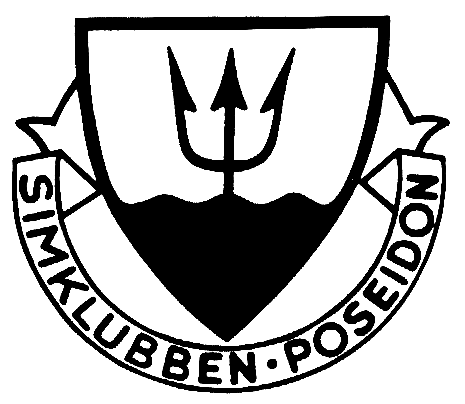 Från tisdag 3/4 till onsdag 4/4 får simhoppare från tävlingsgrupp grön och röd chansen att vara med på ett hemmaläger. Det kommer att bli träning 11.00–16.30 i Malmö (med pauser för vila och mat). Efter det åker hoppare och tränare gemensamt med tåget till Lund och Poseidons kansli för mat, skoj och övernattning. På onsdag efter frukost tar vi oss till Malmö för att träna igen. Allt avslutas på Aq-va-kul 16.30?Kostnaden kommer att blir 200kr. I priset ingår mat och resekostnader. Lägeravgiften ska betalas in till SK Poseidon PG 434635-9 senast torsdag den. Kom ihåg att ange namn och märk med ”Påskläger”.  Kom särskilt ihåg att packa ner:luftmadrass/liggunderlag och sängkläder.lunch till tisdagenbadkläder (flera ombyten)uppvärmningsklädervattenflaskahanddukhygienartiklarkläderVi kommer att leka Paketleken fast med påskägg. Alla barn tar med sig ett ägg med innehåll för 25 kr (behöver inte vara godis.)Vill man inte sova över går det bra att åka hem på kvällen och anlända igen nästa dag. Vill man ha en förälder som sover över går det också bra. Meddela detta i anmälan.Under lägret kommer det finnas tränare från både grön och röd på plats.Anmälan gör till Hanna Jeppsson, jeppsson364@hotmail.com senast tisdag den 27 mars.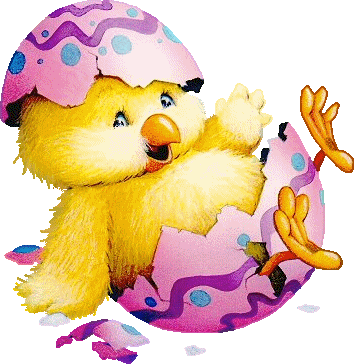 